6. A ANGLICKÝ JAZYK – KONVERZACE (22. 3. -28. 3.)Vyplň pracovní list – přítomný čas průběhový. Nezapomeň, že přítomný čas průběhový je tvořen slovesem + koncovkou ing.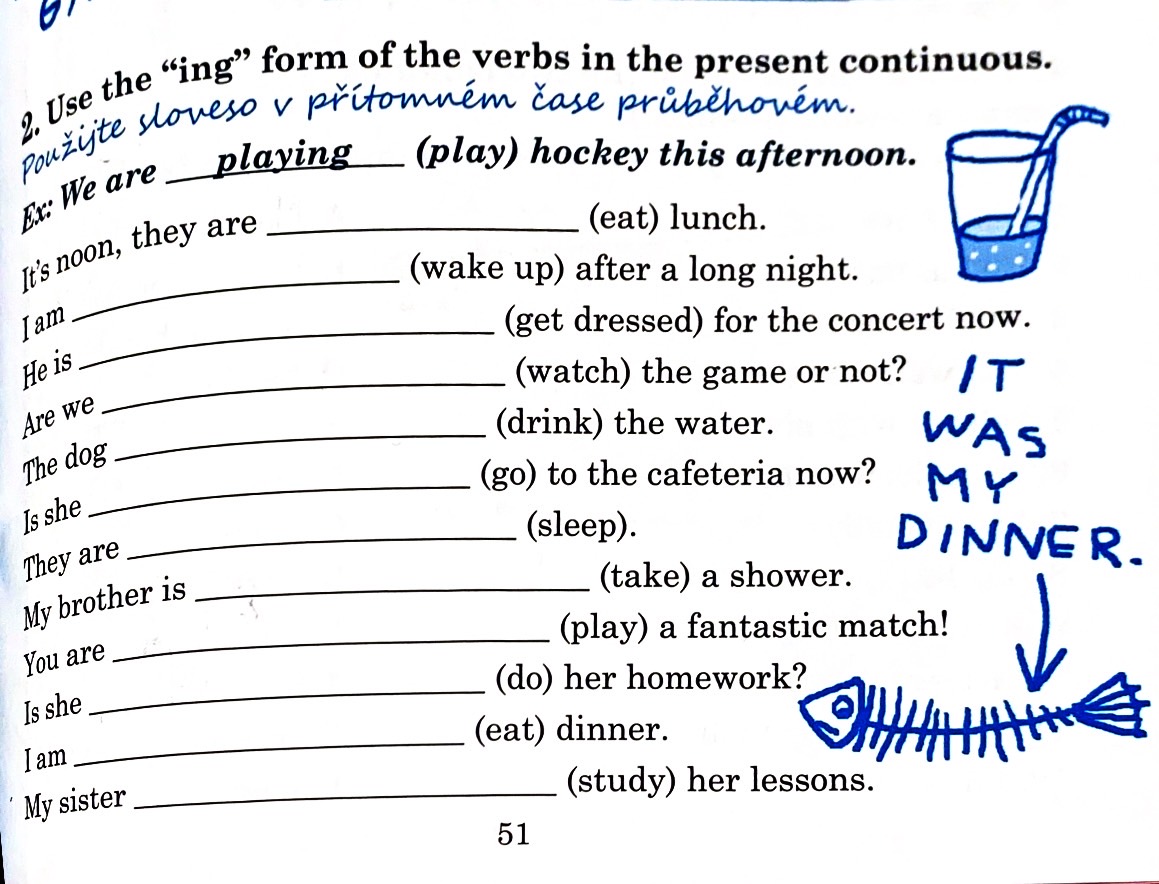 